RISK ASSESSMENT & METHOD STATEMENT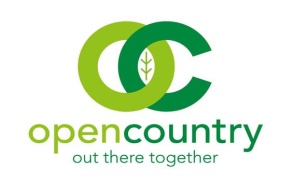 Name of Assessor: David ShaftoeDate:10th March 2022, Version 2Task Being Assessed:SMOOTHIE BIKE, various locations, year-roundSMOOTHIE BIKE, various locations, year-roundSMOOTHIE BIKE, various locations, year-roundOther RAMS to refer to:COVID-19, MINIBUS, PUBLIC EVENTS, WORKING WITH DISABLED PEOPLECOVID-19, MINIBUS, PUBLIC EVENTS, WORKING WITH DISABLED PEOPLECOVID-19, MINIBUS, PUBLIC EVENTS, WORKING WITH DISABLED PEOPLERisk v Benefit analysis:The Smoothie Bike is a great way of introducing our work to a wider audience or encouraging healthy eating and exercise. It can also generate useful income. There are some risks, mainly due to slips, trips and falls and working blades.The Smoothie Bike is a great way of introducing our work to a wider audience or encouraging healthy eating and exercise. It can also generate useful income. There are some risks, mainly due to slips, trips and falls and working blades.The Smoothie Bike is a great way of introducing our work to a wider audience or encouraging healthy eating and exercise. It can also generate useful income. There are some risks, mainly due to slips, trips and falls and working blades.What is the hazard?Who might be harmedHow might people be harmedHow might people be harmedExisting risk control measuresRisk RatingRisk RatingRisk RatingRisk RatingAdditional ControlsNew risk rating (Residual)New risk rating (Residual)New risk rating (Residual)New risk rating (Residual)Action / monitored by whom?Action / monitored by when?What is the hazard?Who might be harmedHow might people be harmedHow might people be harmedExisting risk control measuresLCCRAdditional ControlsLLCRAction / monitored by whom?Action / monitored by when?VenueStaffVolunteersMembersPublic Getting lost or injured in unfamiliar surroundingse.g. public showGetting lost or injured in unfamiliar surroundingse.g. public showLeaders should do a reccie and be familiar with the site.A site briefing on the day.No lone working.1333None identified1133Activity leaderEvery eventSmoothie bike StaffVolunteersMembersPublicSpinning chain or wheel of bike results in hand / finger injuries or clothing damage.Spinning chain or wheel of bike results in hand / finger injuries or clothing damage.Staff familiar with smoothie bike.Ensure riders do up shoelaces, use bike clips and tuck in clothing. Other members of public must not get too close to the bike whilst in use. Use the green parking cones – people could trip over the stand.1444None identified1144Activity leaderEvery eventBlender attachmentBike usersMembersPublicInjury to fingers / hand through touching revolving blades.Injury to fingers / hand through touching revolving blades.Ensure lid is securely on the blenderMember of staff or volunteer to watch the bike at all times.Clean blender blades with a long-handled brush once it has been detached. Do not put hand in.First aid kit on hand.1444None identified1144Activity leaderEvery eventSharp food knivesStaffVolunteersBike usersMembersPublicAccidental injuryAssaultStabbingAccidental injuryAssaultStabbingKeep knife in a secure place away from the public when not in use.Monitor the activity at all times.1555Consider the use of scissors as a replacement.1133Activity leaderEvery eventTheft / assaultStaffVolunteersMembersInjury / assaultInjury / assaultAdequate staff/volunteer ratios.Collection boxes secured with chains.Non-essential items locked in bus.1444None identified1144Activity leaderEvery eventManual handlingStaffVolunteersMembersPublic Injury lifting heavy / awkward itemsBack injuryInjury lifting heavy / awkward itemsBack injuryManual handling training for all staff.Use a sack barrow and bungees for moving the bike.Use the minibus lifts.Use two people to lift the bike – manual handling training to be given.2448Manual handling training for volunteers Toolbox talk1144Activity leaderEvery eventIllness or injuryStaffVolunteersMembersPublicFalling from bikeIllness and disruption, possibly due to allergic reaction to a smoothie ingredientFalling from bikeIllness and disruption, possibly due to allergic reaction to a smoothie ingredientCarry emergency details on the day.Have adequate ratios on the day.First aid kit carried.Guide users to the saddle.Ensure saddle height is correct before mounting.Monitor constantly.Give users a list of ingredients beforehand.Use two or more blenders and separate ingredients on different chopping boards1555None identified1155Activity leaderEvery eventFatigueStaffVolunteersMembersPublicInjury due to over-exertionInjury due to over-exertionMonitor cyclists whilst on bike. Look out for signs of fatigue or over-exertion and act accordingly.Swap riders regularly and have chairs nearby ready for rest. Do not let cyclists ride for more than 5 minutes at a time. 1444None identified1144Activity leaderEvery eventFood poisoning from poor food hygieneStaffVolunteersMembersPublicFood poisoningFood poisoningStaff members to hold ‘Level Two - Food Safety & Hygiene for Catering’.Use of clean apparatus including clean blender, knife, chopping board and by use of antiseptic hand wash ensure hands are clean during food preparation.Provide a water container with water tap for on-site cleaning.Wash apparatus before and after use.Use of two or more blenders for different fruits/dietary needs.14441144Activity leader Every eventSlips, trips or fallsStaffVolunteersMembersPublic Trip hazard from the bike stand & legs - cuts, bruises, slips, trips & falls, fractures & dislocationsDamage to propertyTrip hazard from the bike stand & legs - cuts, bruises, slips, trips & falls, fractures & dislocationsDamage to propertyReccie the site beforehand so the leader is aware of potential risks and can make participants aware of them. Keep routes clear of equipment. Ensure enough helpers to number of people in need of assistance. Carry at least one first aid kit and ensure presence of a first aider. Safe location of Smoothie Bike on an even / flat surface, away from pedestrian traffic flows and other potential trip hazards.Member of staff to be on site at all times during event.Guide users to saddle. Ensure saddle height is correct before mounting. Constant attention whilst on bikes.Use cones to avoid trip hazardsEncourage appropriate footwear.2336Toolbox talk1133Activity leader Every eventWeatherStaffVolunteersMembersPublicExtreme weather e.g. lightningSunburn / heat exhaustion / heat strokeDehydrationHypothermia / hyperthermiaSlippery surfacesExtreme weather e.g. lightningSunburn / heat exhaustion / heat strokeDehydrationHypothermia / hyperthermiaSlippery surfacesNote weather conditions of the day and check everyone is fully equipped before leaving. Be aware that conditions could change significantly.Take spare woollies and / or sun protection and offer them for loan.Make adjustments to the day if necessary.  Take the display down if lightning threatens.1555None identified1155Activity leaderEvery eventMethod Statement:Method Statement:Method Statement:Staff should be familiar with the venue, the smoothie bike and food preparation.Ensure adequate levels of support. There should be no lone working. Follow manual handling guidelines e.g. smoothie bike to be carried by two people.Check all equipment is in good condition, especially the bike, gazebo and display. Be mindful of slips, trips and falls, the revolving wheel / bike chain and the blender blades. Maintain strict hygiene standards at all times.Monitor the physical condition and hydration levels of riders. Regular breaks should be taken.The cycle tyre can warm up and deteriorate with over-use. Ensure the blender is fitted correctly and not too tight to the wheel. Take breaks between making smoothies to allow the heat to dissipate.Staff should be familiar with the venue, the smoothie bike and food preparation.Ensure adequate levels of support. There should be no lone working. Follow manual handling guidelines e.g. smoothie bike to be carried by two people.Check all equipment is in good condition, especially the bike, gazebo and display. Be mindful of slips, trips and falls, the revolving wheel / bike chain and the blender blades. Maintain strict hygiene standards at all times.Monitor the physical condition and hydration levels of riders. Regular breaks should be taken.The cycle tyre can warm up and deteriorate with over-use. Ensure the blender is fitted correctly and not too tight to the wheel. Take breaks between making smoothies to allow the heat to dissipate.Staff should be familiar with the venue, the smoothie bike and food preparation.Ensure adequate levels of support. There should be no lone working. Follow manual handling guidelines e.g. smoothie bike to be carried by two people.Check all equipment is in good condition, especially the bike, gazebo and display. Be mindful of slips, trips and falls, the revolving wheel / bike chain and the blender blades. Maintain strict hygiene standards at all times.Monitor the physical condition and hydration levels of riders. Regular breaks should be taken.The cycle tyre can warm up and deteriorate with over-use. Ensure the blender is fitted correctly and not too tight to the wheel. Take breaks between making smoothies to allow the heat to dissipate.Staff should be familiar with the venue, the smoothie bike and food preparation.Ensure adequate levels of support. There should be no lone working. Follow manual handling guidelines e.g. smoothie bike to be carried by two people.Check all equipment is in good condition, especially the bike, gazebo and display. Be mindful of slips, trips and falls, the revolving wheel / bike chain and the blender blades. Maintain strict hygiene standards at all times.Monitor the physical condition and hydration levels of riders. Regular breaks should be taken.The cycle tyre can warm up and deteriorate with over-use. Ensure the blender is fitted correctly and not too tight to the wheel. Take breaks between making smoothies to allow the heat to dissipate.Staff should be familiar with the venue, the smoothie bike and food preparation.Ensure adequate levels of support. There should be no lone working. Follow manual handling guidelines e.g. smoothie bike to be carried by two people.Check all equipment is in good condition, especially the bike, gazebo and display. Be mindful of slips, trips and falls, the revolving wheel / bike chain and the blender blades. Maintain strict hygiene standards at all times.Monitor the physical condition and hydration levels of riders. Regular breaks should be taken.The cycle tyre can warm up and deteriorate with over-use. Ensure the blender is fitted correctly and not too tight to the wheel. Take breaks between making smoothies to allow the heat to dissipate.Staff should be familiar with the venue, the smoothie bike and food preparation.Ensure adequate levels of support. There should be no lone working. Follow manual handling guidelines e.g. smoothie bike to be carried by two people.Check all equipment is in good condition, especially the bike, gazebo and display. Be mindful of slips, trips and falls, the revolving wheel / bike chain and the blender blades. Maintain strict hygiene standards at all times.Monitor the physical condition and hydration levels of riders. Regular breaks should be taken.The cycle tyre can warm up and deteriorate with over-use. Ensure the blender is fitted correctly and not too tight to the wheel. Take breaks between making smoothies to allow the heat to dissipate.Staff should be familiar with the venue, the smoothie bike and food preparation.Ensure adequate levels of support. There should be no lone working. Follow manual handling guidelines e.g. smoothie bike to be carried by two people.Check all equipment is in good condition, especially the bike, gazebo and display. Be mindful of slips, trips and falls, the revolving wheel / bike chain and the blender blades. Maintain strict hygiene standards at all times.Monitor the physical condition and hydration levels of riders. Regular breaks should be taken.The cycle tyre can warm up and deteriorate with over-use. Ensure the blender is fitted correctly and not too tight to the wheel. Take breaks between making smoothies to allow the heat to dissipate.Staff should be familiar with the venue, the smoothie bike and food preparation.Ensure adequate levels of support. There should be no lone working. Follow manual handling guidelines e.g. smoothie bike to be carried by two people.Check all equipment is in good condition, especially the bike, gazebo and display. Be mindful of slips, trips and falls, the revolving wheel / bike chain and the blender blades. Maintain strict hygiene standards at all times.Monitor the physical condition and hydration levels of riders. Regular breaks should be taken.The cycle tyre can warm up and deteriorate with over-use. Ensure the blender is fitted correctly and not too tight to the wheel. Take breaks between making smoothies to allow the heat to dissipate.Staff should be familiar with the venue, the smoothie bike and food preparation.Ensure adequate levels of support. There should be no lone working. Follow manual handling guidelines e.g. smoothie bike to be carried by two people.Check all equipment is in good condition, especially the bike, gazebo and display. Be mindful of slips, trips and falls, the revolving wheel / bike chain and the blender blades. Maintain strict hygiene standards at all times.Monitor the physical condition and hydration levels of riders. Regular breaks should be taken.The cycle tyre can warm up and deteriorate with over-use. Ensure the blender is fitted correctly and not too tight to the wheel. Take breaks between making smoothies to allow the heat to dissipate.Staff should be familiar with the venue, the smoothie bike and food preparation.Ensure adequate levels of support. There should be no lone working. Follow manual handling guidelines e.g. smoothie bike to be carried by two people.Check all equipment is in good condition, especially the bike, gazebo and display. Be mindful of slips, trips and falls, the revolving wheel / bike chain and the blender blades. Maintain strict hygiene standards at all times.Monitor the physical condition and hydration levels of riders. Regular breaks should be taken.The cycle tyre can warm up and deteriorate with over-use. Ensure the blender is fitted correctly and not too tight to the wheel. Take breaks between making smoothies to allow the heat to dissipate.Staff should be familiar with the venue, the smoothie bike and food preparation.Ensure adequate levels of support. There should be no lone working. Follow manual handling guidelines e.g. smoothie bike to be carried by two people.Check all equipment is in good condition, especially the bike, gazebo and display. Be mindful of slips, trips and falls, the revolving wheel / bike chain and the blender blades. Maintain strict hygiene standards at all times.Monitor the physical condition and hydration levels of riders. Regular breaks should be taken.The cycle tyre can warm up and deteriorate with over-use. Ensure the blender is fitted correctly and not too tight to the wheel. Take breaks between making smoothies to allow the heat to dissipate.Staff should be familiar with the venue, the smoothie bike and food preparation.Ensure adequate levels of support. There should be no lone working. Follow manual handling guidelines e.g. smoothie bike to be carried by two people.Check all equipment is in good condition, especially the bike, gazebo and display. Be mindful of slips, trips and falls, the revolving wheel / bike chain and the blender blades. Maintain strict hygiene standards at all times.Monitor the physical condition and hydration levels of riders. Regular breaks should be taken.The cycle tyre can warm up and deteriorate with over-use. Ensure the blender is fitted correctly and not too tight to the wheel. Take breaks between making smoothies to allow the heat to dissipate.Staff should be familiar with the venue, the smoothie bike and food preparation.Ensure adequate levels of support. There should be no lone working. Follow manual handling guidelines e.g. smoothie bike to be carried by two people.Check all equipment is in good condition, especially the bike, gazebo and display. Be mindful of slips, trips and falls, the revolving wheel / bike chain and the blender blades. Maintain strict hygiene standards at all times.Monitor the physical condition and hydration levels of riders. Regular breaks should be taken.The cycle tyre can warm up and deteriorate with over-use. Ensure the blender is fitted correctly and not too tight to the wheel. Take breaks between making smoothies to allow the heat to dissipate.Next review Date:Next review Date:Next review Date:31st March 202131st March 202131st March 202131st March 2021Signature of Reviewer:Signature of Reviewer:Signature of Reviewer:Signature of Reviewer: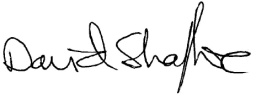 Severity of impact / consequencesSeverity of impact / consequencesSeverity of impact / consequencesSeverity of impact / consequencesSeverity of impact / consequencesTrivialMinor injuryOver 3 day injuryMajor injuryIncapacity or death12345LikelihoodHighly unlikely112345LikelihoodUnlikely2246810LikelihoodPossible33691215LikelihoodProbable448121620LikelihoodCertain5510152025Document NameSMOOTHIE BIKE RAMSDocument NoOC/HS/RAMS 14Document OwnerDavid ShaftoeClassificationInternal UseDate of Issue03/07/20Date of next review31/03/23